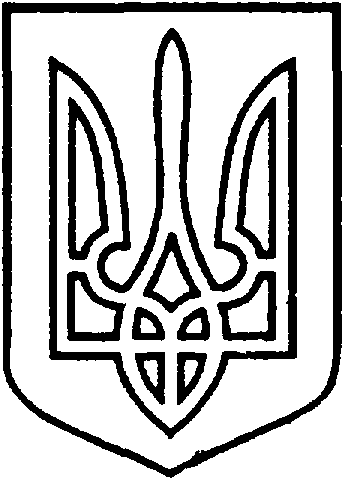 УКРАЇНАВІЙСЬКОВО-ЦИВІЛЬНА  АДМІНІСТРАЦІЯМІСТА  СЄВЄРОДОНЕЦЬК  ЛУГАНСЬКОЇ  ОБЛАСТІРОЗПОРЯДЖЕННЯКЕРІВНИКА ВІЙСЬКОВО-ЦИВІЛЬНОЇ  АДМІНІСТРАЦІЇЛуганська обл., м. Сєвєродонецьк,бульвар Дружби Народів, 3207 вересня 2020  року                                                                       № 228Про надання гр. Ільчуку В.П. дозволу на розроблення проекту землеустрою щодо відведення земельної ділянки для обслуговування індивідуального гаражу, за адресою:  м. Сєвєродонецьк, 59 квартал Розглянувши заяву гр. Ільчука Володимира Пилиповича (вх. № 56438 від 14.05.2020), про надання дозволу на розроблення проекту землеустрою щодо відведення земельної ділянки, для обслуговування індивідуального гаражу, розташованого за адресою:                    м. Сєвєродонецьк, 59 квартал, з метою надання можливості гр. Ільчуку В.П. врегулювати відносини, що виникають у сфері державної реєстрації речових прав на нерухоме майно та їх обтяжень, враховуючи, що на земельній ділянці знаходиться існуючий індивідуальний гараж, а також відсутність підстав у відмові в наданні дозволу на розроблення проекту землеустрою щодо відведення земельної ділянки, відповідно до статей 79¹, 123 Земельного Кодексу України, статті 50 Закону України «Про землеустрій», керуючись пунктом 8 частини третьої статті 6, пунктом 27 частини першої статті 4 Закону України «Про військово-цивільні адміністрації»,ЗОБОВˊЯЗУЮ: Надати гр. Ільчуку Володимиру Пилиповичу дозвіл на розроблення проекту землеустрою щодо відведення земельної ділянки, орієнтовною площею 0,0020 га, для обслуговування індивідуального гаражу, за адресою: Луганська обл., м. Сєвєродонецьк,                   59 квартал. Гр. Ільчуку Володимиру Пилиповичу надати погоджений в порядку, встановленому земельним законодавством України проект землеустрою щодо відведення земельної ділянки до військово-цивільної адміністрації міста Сєвєродонецьк Луганської області для його затвердження та подальшої передачі земельної ділянки в оренду. Дане  розпорядження  підлягає оприлюдненню. Контроль за виконанням цього розпорядження покласти на в.о. заступника керівника ВЦА м. Сєвєродонецьк Олександра Ольшанського.Керівник військово-цивільної адміністрації         	                            Олександр СТРЮК